 VI РЕГИОНАЛЬНЫЙ ЧЕМПИОНАТ ПО ПРОФЕССИОНАЛЬНОМУМАСТЕРСТВУ СРЕДИ ИНВАЛИДОВ И ЛИЦ С ОГРАНИЧЕННЫМИВОЗМОЖНОСТЯМИ ЗДОРОВЬЯ « АБИЛИМПИКС-2022»РЕСПУБЛИКА КАРЕЛИЯУТВЕРЖДЕННОРесурсный учебно-методический центрРеспублики Карелияпо инклюзивному профессиональному образованиюРуководитель _____________ / Черкавская Т.Н. «     »   ___________ 2022 год.КОНКУРСНОЕ ЗАДАНИЕПО  КОМПЕТЕНЦИИ «МЕДИЦИНСКИЙ И СОЦИАЛЬНЫЙ УХОД»КАТЕГОРИЯ УЧАСТНИКОВ - «СТУДЕНТЫ»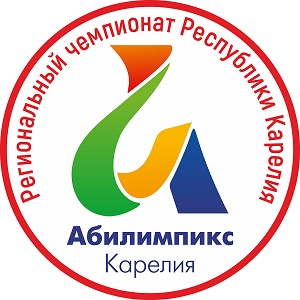 Главный эксперт по компетенцииПавлова Светлана АнатольевнаПЕТРОЗАВОДСК 2022Описание компетенции.Актуальность компетенции.Медицинский и социальный уход – это комплексная система, направленная на формирование адаптации к ситуации, связанной со здоровьем пациентов, их семей, групп населения и общества, с целью обеспечения максимально высокого качества жизни и поддержания психосоциального здоровья населения.Осуществление профессионального ухода за пациентами, на основе владения навыками медицинского и социального ухода, является частью вида профессиональной деятельности любого медицинского работника. Востребованность в этом виде деятельности на рынке труда медицинской отрасли постоянно растет. Это связано с увеличением продолжительности жизни, развитием медицины по поддержанию жизнедеятельности пациентов с хроническими заболеваниями, где значимое место до 70% занимает выхаживание пациентов с недостаточностью самостоятельного ухода. Навыки медсестры по уходу за больными необходимы и в домашних условиях для реабилитации послеоперационных, для выхаживания безнадежных и хронических больных, и в пансионатах, в отделениях паллиативной помощи, домах сестринского ухода за людьми старческого и пожилого возраста, в Хосписах и т.д.Отмечается тенденция в освоении навыков сестринского ухода лицами с ОВЗ и инвалидностью с целью реализации своих возможностей, личным примером повысить у пациентов активную жизненную позицию, мотивацию к выздоровлению, обучению, освоению навыков самоухода. 1.2. Профессии, по которым участники смогут трудоустроиться после получения данной компетенции.Специалист со средним общим образованием, освоивший программу профессионального обучения «Младшая медицинская сестра по уходу за больными» в соответствии с квалификационными требованиями профессионального стандарта «Младший медицинский персонал» допускается к профессиональной деятельности в должности младшая медицинская сестра по уходу за больными, сиделка (помощник по уходу).  Специалист со средним медицинским образованием, освоивший ППССЗ по специальности «Сестринское дело» * и программу профессионального обучения «Младшая медицинская сестра по уходу за больными» в соответствии с квалификационными требованиями профессионального стандарта «Младший медицинский персонал», могут трудоустроиться по профессии, должности: Медицинская сестра: старшая медицинская сестра, медицинская сестра участковая, медицинская сестра врача общей практики (семейного врача), медицинская сестра палатная (постовая), медицинская сестра процедурной, медицинская сестра перевязочной, операционная медицинская сестра, медицинская сестра-анестезист, медицинская сестра по физиотерапии, медицинская сестра по массажу, медицинская сестра диетическая, медицинская сестра приемного отделения (приемного покоя), медицинская сестра по приему вызовов и передаче их выездным бригадам, медицинская сестра стерилизационной, медицинский статистик и др.Младшая медицинская сестра Сиделка (помощник по уходу)Примечание* Единый квалификационный справочник должностей руководителей, специалистов и служащих Раздел «Квалификационные характеристики должностей работников в сфере здравоохранения» приказом Министерства здравоохранения и социального развития Российской Федерации от 23 июля 2010 года № 541н. Ссылка на образовательный и/или профессиональный стандарт (конкретные стандарты). Студенты: 1. ФГОС СПО 34.02.01 по специальности Сестринское дело.          2. Профессиональный стандарт «Младший медицинский персонал»    Приказ Министерства труда и социальной защиты Российской Федерации от 12 января 2016 г. n 2н.          3. Профессиональный стандарт: 02.065 Медицинская сестра / медицинский брат Приказ Министерства труда и социальной защиты Российской Федерации от 31 июля 2020 года N 475н.

1.4. Требования к квалификации.2.Конкурсное задание.2.1. Краткое описание задания. категория Студенты, Специалисты - участники должны провести субъективное и объективное обследование пациента, определить и оценить основные параметры функционального состояния пациента, определить нарушенные потребности у пациента, составить план ухода (сестринских вмешательств), осуществить доказательный уход, провести обучение (беседу) с пациентом (членами семьи) об особенностях ухода (самоухода) в соответствие с потребностями пациента  (родственника). 2.2. Структура и подробное описание конкурсного задания.2.3. Последовательность выполнения задания.Для успешного выполнения конкурсного задания участнику необходимо учитывать следующую последовательность:Изучить конкурсное задание.Оценить клиническую ситуацию. Выделить ключевые моменты конкурсного задания.Составить план действий по выполнению задания.Демонстрировать выполнение заданияОбъявить экспертам о завершении работы.Категория Студенты  Модуль 1Клиническая ситуация: Вы осуществляете уход за пациентом, находящимся в эндокринологическом отделении стационара с диагнозом: Сахарный диабет II тип. Пациент(ка) не всегда соблюдал(ла) рекомендации врача, часто забывал(а) принимать препараты снижающие уровень глюкозы в крови и редко измерял(а) уровень глюкозы крови. В стационаре врач назначил введение инсулина. Пациент(ка) испытывает трудности при перемещении, так как заболевание осложнилось развитием осложнения - ангиопатией сосудов нижних конечностей.Провести субъективное обследование пациента:Демонстрация действий:- выясняет жалобы;- определяет нарушение удовлетворения потребностей пациента;2. Провести объективное обследование пациента:Демонстрация действий:- измеряет температуру тела;- измеряет АД; - определяет частоту пульса.3. Оценка и планирование (ухода) работы с пациентом:Демонстрация действий:- составляет план ухода (сестринских вмешательств) в соответствии с потребностями4. Осуществить общий медицинский уход:Демонстрация действий:-оказывает помощь пациентку при проведении гигиенических процедур в соответствии с потребностями- обучает пациентку применению эргономического оборудования при перемещении.5. Выполнить врачебные назначения:Демонстрация действий:- вводит инсулин-обучает правилам использования глюкометром6. Оценка и планирование (ухода) работы с пациентом:Демонстрация действий:- определяет дефицит знаний о заболевании-проводит беседу в соответствии с потребностями 7. Заполнить медицинскую документацию.Демонстрация действий:- заносит данные АД, пульса, температуры в температурный лист;-делает отметки в листе назначений.Модуль 2Клиническая ситуация: Вы посещаете пациента на дому. Пациент(ка) 48 лет, 2 дня назад  был (а) выписан(а)  из стационара после операции на кишечнике, с наложенной  колостомой. Пациент(а) испытывает трудности в уходе за колостомой, боится сделать что то неправильно, поэтому ограничивает себя в питании, что бы калоприемник меньше наполнялся. Провести субъективное обследование пациента:Демонстрация действий:- выясняет жалобы;- определяет нарушение удовлетворения потребностей пациента;2. Провести объективное обследование пациента:Демонстрация действий:- измеряет температуру тела;- измеряет   АД; - определяет частоту пульса.3. Оценка и планирование (ухода) работы с пациентом:Демонстрация действий:- определяет наличие потребности в обучении-составляет план обучения в соответствии с потребностями-проводит обучение  в соответствии с потребностями4. Выполнить врачебные назначения:Демонстрация действий:- осуществляет уход за колостомой, смену калоприемника5. Заполнить медицинскую документацию.Демонстрация действий:- заносит данные АД, пульса, температуры в температурный  лист;-делает отметки в листе назначений.С конкурсным заданием может справиться участник с ОВЗ, инвалидностью 3 группы по слуху, зрению, поражением опорно-двигательного аппарата, соматическими  заболеваниями, способные осуществлять все мероприятия по общему  уходу за пациентом, (включая возможность перемещения пациентов с использованием эргономических средств, работы с медицинской документацией, осуществление эффективной коммуникации с пациентами и родственниками).Участник имеет право воспользоваться Тулбоксом. Тулбокс- это набор инструмента из списка, указанного в инфраструктурном листе (списке оборудования и расходных материалов), привозимый на Чемпионат участником. Тулбокс может включать только разрешенные и указанные в инфраструктурном листе, оборудование и материалы, соответствие которых  проверяется экспертами.  Ответственность за сохранность Тулбокса несет сам участник чемпионата. Например, участник имеет право привести с собой- механический, электронный тонометр (с голосовым оповещение для слабовидящих), медицинские перчатки смотровые соответствующего размера для конкурсанта, секундомер и др.Участник должен иметь собственную медицинскую одежду, обувь.Запрещено использовать устройства передающие, принимающие и хранящие информацию, профессиональные стандарты, алгоритмы, справочную литературу и другие  источники информации. 2.4. 30% изменение конкурсного задания.	За один день до дня соревнований группа экспертов может внести  30% изменения в Конкурсное задание, которые не влияют на сложность выполнения задания, соответствуют квалификационным требованиям,  а также исключают любые изменения  Инфраструктурного листа. Изменения могут касаться манипуляций по уходу, положений (перемещений) пациента, применению при этом вспомогательных средств (средств реабилитации), простейших физиотерапевтических процедур, темы бесед   (обучения) пациента (родственников пациента), в соответствии с патологией и состоянием и потребностью пациента (статиста и его «легенды»).2.5. Критерии оценки выполнения заданияКатегория участников Студенты  Модуль 1. Осуществление профессионального ухода в условиях стационара (медицинской организации)Модуль 2.  Осуществление профессионального ухода в домашних условияхCложность заданий остается неизменной для людей с различными нозологиями. Адаптация заданий заключается в возможности увеличения времени выполнения задания, по единогласному решению  группы экспертов.3.Перечень используемого оборудования, инструментов и расходных материалов.3.1.  Студенты  Обязательным условием, выполнения конкурсного задания, является участие статистов. Количество статистов определяется количеством рабочих мест. На одно рабочее место два статиста. Требования к статистам на площадке - люди старше 18 лет, среднего роста и телосложения в удобной одежде- водолазка (футболка, брюки, носки, удобная обувь).4. Минимальные требования к оснащению рабочих мест с учетом всех основных нозологий.5.	Схема застройки соревновательной площадкиШкольники СтудентыКомпетенция Медицинский и социальный уход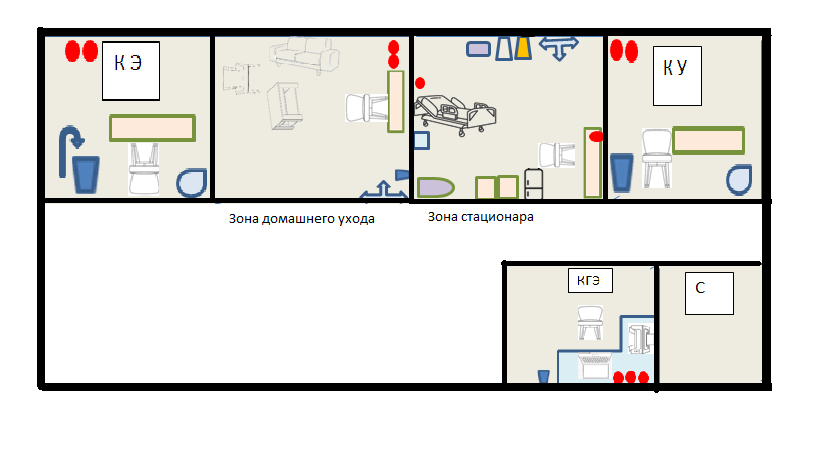 6. Требования охраны труда и техники безопасности6.1 Общие требования 6.1.1. К участию в конкурсе, под непосредственным контролем и руководством экспертов по  компетенции «Медицинский и социальный уход» допускаются участники, прошедшие инструктаж по охране труда и технике безопасности, ознакомленные с инструкцией по охране труда, имеющие необходимые навыки по эксплуатации инструментов и оборудования.6.1.2. В процессе выполнения конкурсных заданий и нахождения на территории и в помещениях места проведения конкурса, конкурсант обязан четко соблюдать:- инструкции по охране труда и технике безопасности; - не заходить за ограждения и в технические помещения;- соблюдать личную гигиену;- принимать пищу в строго отведенных местах;-самостоятельно использовать инструмент и оборудование, разрешенное к выполнению конкурсного задания.6.1.3. При выполнении конкурсного задания на участника могут воздействовать следующие вредные и (или) опасные факторы:• физические (высокое напряжение в электрической сети; система вентиляции); • химические (различные лекарственные препараты и вещества); • биологические (препараты, предназначенные для иммунизации; носители различных инфекционных заболеваний);• психофизиологические (состояние близкое к стрессовому, обусловленное страхом общения с носителями опасных заболеваний; чрезмерные эмоциональные нагрузки).6. 1.4. Во время работы на конкурсной площадке необходимо использовать следующую спецодежду и индивидуальные средства защиты: халат белый (медицинский костюм), головной убор (косынка или колпак), ватно-марлевая повязка, перчатки резиновые индивидуальные, очки (щиток), эргономичная обувь. 6.1.5. Обо всех неполадках в работе электропроводки и сантехники, инструментов и оборудования участник обязан незамедлительно сообщить эксперту. 6.1.6. Участник обязан выполнять требования пожарной безопасности. 6.1.7. Для обеспечения пожарной безопасности в легкодоступном месте должен присутствовать огнетушитель в рабочем состоянии. 6.1.8. В тех случаях, когда для выполнения работы требуется соблюдение стерильности, необходимо использовать стерильные одноразовые изделия. 6.1.9. Оборудование и приборы, которые могут оказаться под напряжением из-за нарушения изоляции, должны быть подвержены защитному заземлению вне зависимости от места их установки и проведения процедуры. 6.1.10. Не допускается хранение любого оборудования, аппаратуры и приборов на шкафах. 1.11. Конкурсная площадка должна быть оснащена всем необходимым оборудованием согласно инфраструктурному листу 6.2. Требования охраны труда перед началом работы6.2.1. Осмотреть и привести в порядок рабочее место, убрать все посторонние предметы, которые могут отвлекать внимание и затруднять работу.  6.2.2. Проверить правильность использования оборудования на конкурсной площадке (установка стола, стула) и, при необходимости, провести необходимые изменения для предотвращения неправильных поз и длительных напряжений мышц тела. 6.2.3. Проверить освещенность конкурсной площадки. 6.2.4. Надеть чистую санитарно-гигиеническую одежду, обувь, а при необходимости надеть спецодежду и спецобувь. 6.2.5. Убедиться в исправности всех аппаратов и оборудования, ограждений, блокировок, заземляющих устройств, и в случае обнаружения неисправностей немедленно проинформировать об этом эксперта. 6.2.6. Все контрольно-измерительные приборы оборудования и аппаратов необходимо подвергнуть проверке в соответствии с установленным порядком. 6.2.7. На конкурсной площадке запрещается проводить медицинские процедуры с использованием неисправных и (или) самодельных инструментов. 6.2.8. Запрещается приступать к работе при обнаружении любых несоответствий рабочего места установленным в данном разделе требованиям, а также при невозможности выполнить указанные в данном разделе подготовительные к работе действия. 3. Требования охраны труда во время работы6.3.1. Участник на конкурсной площадке во время работы обязан: • неукоснительно соблюдать данную инструкцию; • строго выполнять все правила по эксплуатации и инструкции по охране труда используемых инструментов и различных приспособлений; • ежедневно содержать в порядке и чистоте свое место на конкурсной площадке; • соблюдать все общие требования гигиены труда; • получать информацию у статиста, исполняющего роль пациента, об имеющихся противопоказаниях к применению лекарственных препаратов, о наличии у него аллергических реакций и перенесенных в последнее время заболеваниях, а также о его контактах с носителями инфекционных заболеваний. 6.3.2. Во время работы на конкурсной площадке запрещается: • нарушать правила по использованию инструментов и приспособлений; • нарушать правила по эксплуатации инструментов. 6.3.3. Во время перерывов между конкурсными заданиями, с целью уменьшения нервно эмоционального напряжения, утомления зрительного аппарата, уменьшения гиподинамии и гипокинезии, предотвращения развития чрезмерного утомления необходимо выполнять соответствующие комплексы физических упражнений. Требования охраны труда при аварийных ситуациях6.4.1. При обнаружении неисправности в работе электрических устройств, находящихся под напряжением (повышенном их нагреве, появления искрения, запаха гари, задымления и т.д.), участнику следует немедленно сообщить о случившемся экспертам, выполнение конкурсного задания продолжить только после устранения возникшей неисправности.6.4.2. В случае возникновения у участника плохого самочувствия или получения травмы сообщить об этом экспертам.6.4.3. При поражении участника электрическим током немедленно отключить электросеть, оказать первую помощь (самопомощь) пострадавшему, сообщить экспертам, при необходимости обратиться к врачу.6.4.4. При несчастном случае или внезапном заболевании необходимо в первую очередь отключить питание электрооборудования, сообщить о случившемся экспертам,  которые должны принять мероприятия по оказанию первой помощи пострадавшим, вызвать скорую медицинскую помощь, при необходимости отправить пострадавшего в ближайшее лечебное учреждение.6.4.5. При возникновении пожара необходимо немедленно оповестить экспертов. Приложить усилия для исключения состояния страха и паники.При обнаружении очага возгорания на конкурсной площадке необходимо любым возможным способом постараться загасить пламя в "зародыше" с обязательным соблюдением мер личной безопасности.При возгорании одежды попытаться сбросить ее. Если это сделать не удается, упасть на пол и, перекатываясь, сбить пламя; необходимо накрыть горящую одежду куском плотной ткани, облиться водой, запрещается бежать – бег только усилит интенсивность горения.В загоревшемся помещении не следует дожидаться, пока приблизится пламя. Основная опасность пожара для человека – дым. При наступлении признаков удушья лечь на пол и как можно быстрее ползти в сторону эвакуационного выхода.6.4.6. При обнаружении взрывоопасного или подозрительного предмета не подходите близко к нему, предупредите о возможной опасности находящихся поблизости экспертов или обслуживающий персонал.При происшествии взрыва необходимо спокойно уточнить обстановку и действовать по указанию экспертов, при необходимости эвакуации возьмите с собой документы и предметы первой необходимости, при передвижении соблюдайте осторожность, не трогайте поврежденные конструкции, оголившиеся электрические провода. В разрушенном или поврежденном помещении не следует пользоваться открытым огнем (спичками, зажигалками и т.п.).6.5.Требование охраны труда по окончании работПосле окончания работ каждый участник обязан:6.5.1. Привести в порядок рабочее место. 6.5.2. Убрать средства индивидуальной защиты в отведенное для хранений место.6.5.3. Отключить инструмент и оборудование от сети.6.5.4. Инструмент убрать в специально предназначенное для хранений место.6.5.5.Аппараты привести в исходное положение, оговоренное инструкцией по эксплуатации.6.5.6. Подвергнуть очистке, или дезинфекции одноразовые изделия медицинского назначения, детали и узлы приборов и аппаратов, 6.5.7. Сообщить эксперту о выявленных во время выполнения конкурсных заданий неполадках и неисправностях оборудования и инструмента, и других факторах, влияющих на безопасность выполнения конкурсного задания.Студенты СпециалистыМодуль 1. Осуществление профессионального ухода в условиях стационара (медицинской организации)Трудовые действия 1.1. Получать информацию от пациентов (их родственников / законных представителей).Необходимые знания:- правила и способы эффективного общения с пациентом/ родственниками;- правила выяснения жалоб и нарушенных потребностей пациента. Необходимые умения:- выбирать способы эффективного общения с пациентами,- выяснить жалобы и нарушенные потребности пациента1.2.  Проводить простые диагностические исследования.Необходимые знания:- правила определения основных показателей функционального состояния, состояния пациента;Необходимые умения:- проводить визуальное объективное исследование пациента- определять и оценивать основные показатели функционального состояния пациента1.3. Осуществить уход за пациентом с недостаточностью самостоятельного уходаНеобходимые знания:-алгоритмы ухода за пациентом с недостаточностью самостоятельного ухода.Необходимые умения:-оказывать помощь пациентке при проведении гигиенических процедур в соответствии с потребностями- обучает пациентку применению эргономического оборудования при перемещении.1.4 Применение медикаментозных средствНеобходимые знания:-алгоритмы подкожного введения инсулина, правила хранения инсулина, набор дозы инсулина, профилактика осложнений при введении инсулина.Необходимые умения:-осуществлять введение инсулина.1.4. Заполнить медицинскую документацию.Необходимые знания- правила ведения медицинской документации.Необходимые умения:- заносить данные в утвержденную медицинскую документацию: АД, пульса, температуры в температурный лист;-делать отметки в листе назначений.Модуль 2. Осуществление профессионального ухода в домашних условиях1.1. Получать информацию от пациентов (их родственников / законных представителей).Необходимые знания:- правила и способы эффективного общения с пациентом/ родственниками;- правила выяснения жалоб и нарушенных потребностей пациента. Необходимые умения:- выбирать способы эффективного общения с пациентами,- выяснить жалобы и нарушенные потребности пациента1.2.  Проводить простые диагностические исследования.Необходимые знания:- правила определения основных показателей функционального состояния, состояния пациента;Необходимые умения:- проводить визуальное объективное исследование пациента- определять и оценивать  основные показатели функционального состояния пациента1.3. Осуществить уход за пациентом с недостаточностью самостоятельного ухода Необходимые знания:-алгоритмы ухода за пациентом с недостаточностью самостоятельного ухода.Необходимые умения:- осуществляет уход за колостомой, смену калоприемника1.4. Заполнить медицинскую документацию.Необходимые знания- правила ведения медицинской документации в пределах своих полномочий.Необходимые умения:- заносить данные в утвержденную медицинскую документацию: - АД, пульса, температуры в температурный лист;-делает отметки в листе назначений.См. Приложение 1. В соответствии с Демонстрационным экзаменом по стандартам Ворлдскилс Россия в соответствии со Спецификацией стандарта компетенции № 41 «Медицинский и социальный уход», проверяемый в рамках комплекта оценочной документации КОД № 1.2Наименование категории участникаНаименование модуляВремя проведения модуляПолученный результатСтудентМодуль 1. Осуществление профессионального ухода в условиях стационара (медицинской организации) 60Пациенту оказана помощь в соответствии с потребностями. СтудентМодуль 2. Осуществление профессионального ухода в домашних условиях 30Пациенту оказана помощь в соответствии с потребностями.Общее время выполнения конкурсного задания: 1,5 часаОбщее время выполнения конкурсного задания: 1,5 часаОбщее время выполнения конкурсного задания: 1,5 часаОбщее время выполнения конкурсного задания: 1,5 часаНаименование модуляЗаданиеМаксимальный баллОсуществление профессионального ухода в условиях стационара (медицинской организации)Оказание помощи пациенту в условиях стационара (медицинской организации) в соответствии с его потребностями50Осуществление профессионального ухода в домашних условиях Оказание помощи пациенту в домашних условиях в соответствии с его потребностями50ИТОГОИТОГО100Задание№Наименование критерияМаксимальные баллыОбъективная оценка (баллы)Оказание помощи пациенту в условиях стационара (медицинской организации) в соответствии с его потребностямиОценка ситуации и планирование собственных действий. Выявление жалоб пациента, оценка функционального состояния пациента, составление плана сестринских вмешательств по уходу за пациентом.55Оказание помощи пациенту в условиях стационара (медицинской организации) в соответствии с его потребностямиКоммуникативные навыки, этика, правовые вопросы. Эффективное профессиональное общение с пациентом, соблюдение правовых и этических норм.1010Оказание помощи пациенту в условиях стационара (медицинской организации) в соответствии с его потребностямиЗнание алгоритмов установленного образца манипуляций по профессиональному уходу за пациентом.2020Оказание помощи пациенту в условиях стационара (медицинской организации) в соответствии с его потребностямиБезопасность и эргономика. Соблюдение правил биомеханики и безопасного перемещения пациента. Соблюдение асептики и антисептики, обработка использованного оборудования и материалов. 1010Оказание помощи пациенту в условиях стационара (медицинской организации) в соответствии с его потребностямиРабота с медицинской документацией. 55Задание№Наименование критерияМаксимальные баллыОбъективная оценка (баллы)Оказание помощи пациенту в условиях стационара (медицинской организации) в соответствии с его потребностямиОценка ситуации и планирование собственных действий. Выявление жалоб пациента, оценка функционального состояния пациента, составление плана сестринских вмешательств по уходу за пациентом.55Оказание помощи пациенту в условиях стационара (медицинской организации) в соответствии с его потребностямиКоммуникативные навыки, этика, правовые вопросы. Эффективное профессиональное общение с пациентом, соблюдение правовых и этических норм.1010Оказание помощи пациенту в условиях стационара (медицинской организации) в соответствии с его потребностямиЗнание алгоритмов установленного образца манипуляций по профессиональному уходу за пациентом.2020Оказание помощи пациенту в условиях стационара (медицинской организации) в соответствии с его потребностямиБезопасность и эргономика. Соблюдение правил биомеханики и безопасного перемещения пациента. Соблюдение асептики и антисептики, обработка использованного оборудования и материалов. 1010Оказание помощи пациенту в условиях стационара (медицинской организации) в соответствии с его потребностямиРабота с медицинской документацией. 55ПЕРЕЧЕНЬ ОБОРУДОВАНИЯ НА 5 рабочих мест (или на 1-ГО УЧАСТНИКА)ПЕРЕЧЕНЬ ОБОРУДОВАНИЯ НА 5 рабочих мест (или на 1-ГО УЧАСТНИКА)ПЕРЕЧЕНЬ ОБОРУДОВАНИЯ НА 5 рабочих мест (или на 1-ГО УЧАСТНИКА)ПЕРЕЧЕНЬ ОБОРУДОВАНИЯ НА 5 рабочих мест (или на 1-ГО УЧАСТНИКА)ПЕРЕЧЕНЬ ОБОРУДОВАНИЯ НА 5 рабочих мест (или на 1-ГО УЧАСТНИКА)ПЕРЕЧЕНЬ ОБОРУДОВАНИЯ НА 5 рабочих мест (или на 1-ГО УЧАСТНИКА)№НаименованиеФото оборудования или инструмента, или мебелиСсылка на сайт с тех. характеристиками либо тех. характеристики оборудования, инструментовЕд. измеренияКол-воКровать функциональная 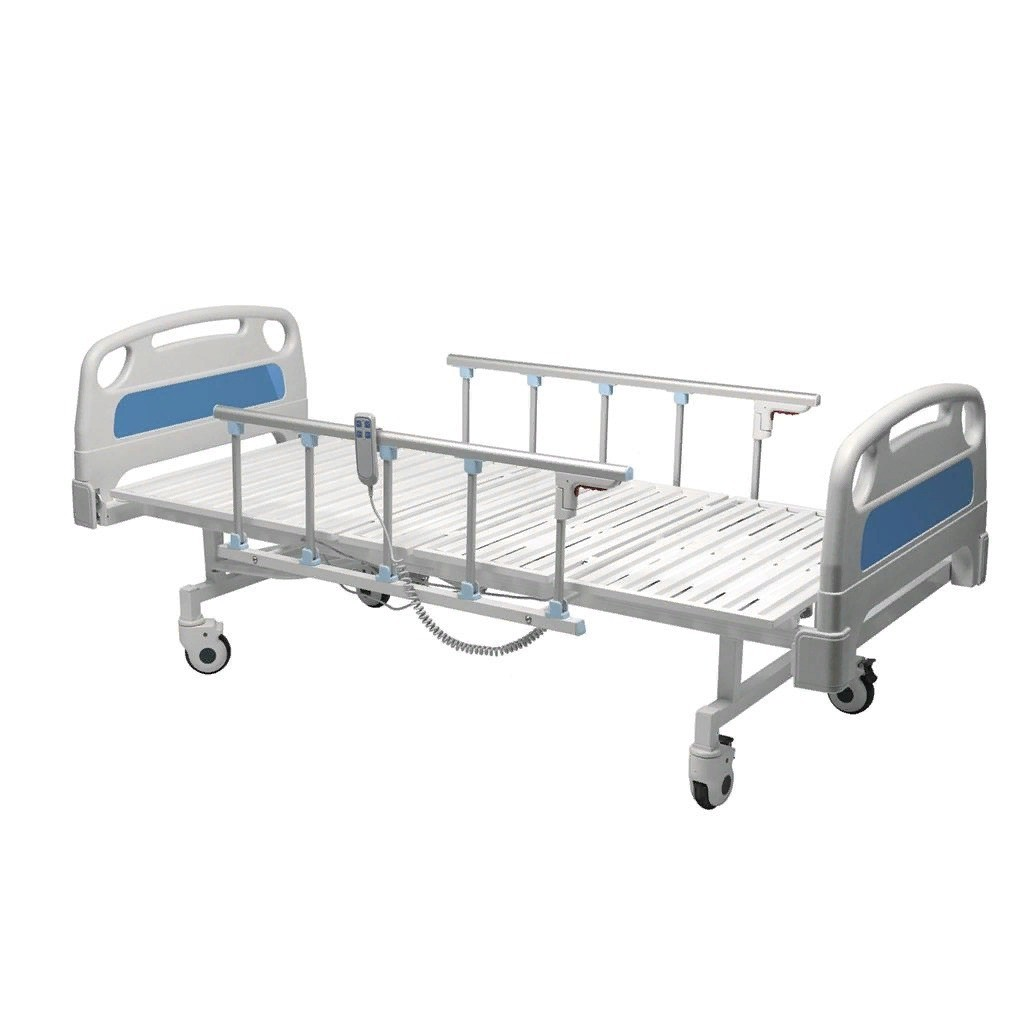 https://med-serdce.ru/catalog/krovat-medicinskaya-funkcionalnaya-km-07-3-sekcionnaya-hilfe-s-elektroprivodom-i-bokovymi-ograzhdeniyami.htmlКровать медицинская функциональная КМ-07 (3-секционная) HILFE с электроприводом и боковыми ограждениями.Шт.3/1Матрас для функциональной кровати 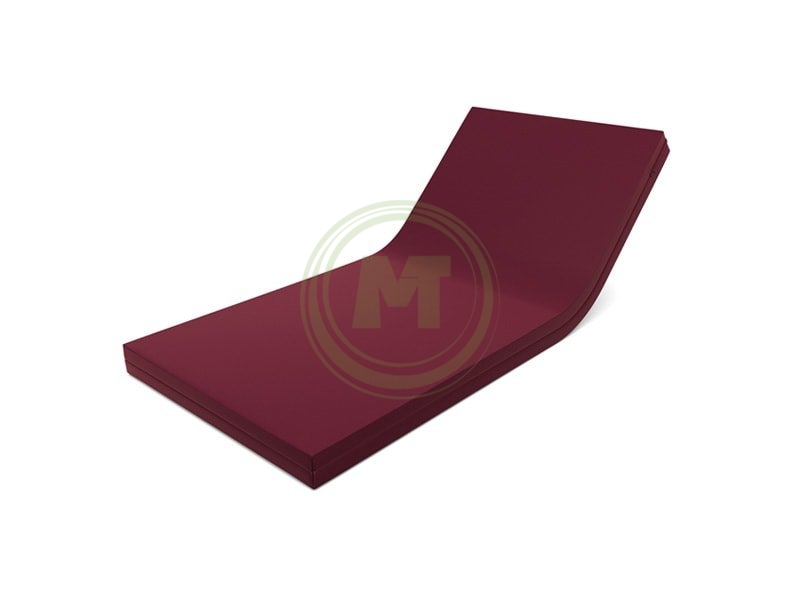 https://www.medcomp.ru/catalog/product/matras-meditsinskiy-esdzhimedikal-npv-5241-2000x900x80-bordovyy/Матрас медицинский ЭсДжиМедикал НПВ 5241 Шт.3/1Подушка 70 ´ 70На усмотрение организатораШт.5/1Одеяло летнееНа усмотрение организатораШт.3/1Мини холодильник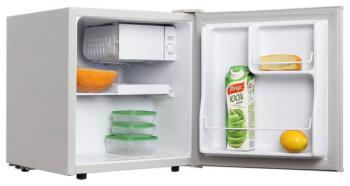 https://www.holodilnik.ru/refrigerator/mini-refrigerators/tesler/rc_55_silver/volgograd/ или  имитация, на усмотрение организатораШт.2Диван мягкий На усмотрение организатораШт.2/1Кресло На усмотрение организатораШт.2/1Стул обеденныйНа усмотрение организатораШт.10/2Столик журнальныйНа усмотрение организатораШт.2/1Ваза с фруктамиНа усмотрение организатораШт.2/1Фрукты искусственные (набор)На усмотрение организатораШт.2/1Зеркало напольное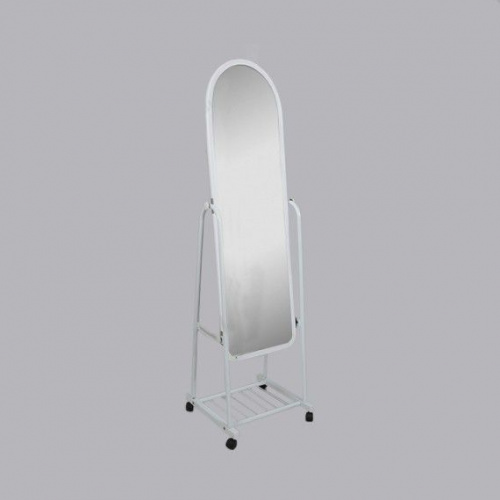 https://torgmag-oborudovanie.ru/catalog/zerkala-torgovye/zerkalo-napolnoe-3321b-bel.html?r1=yandext&r2=&ymclid=15929854293224095042900020или на усмотрение организатораШт.2/1Тумба прикроватная 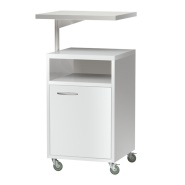 http://med-opt.ru/mebel-medicinskaya-i-laboratonaya/2540-tumba-prikrovatnaya-tp-dzmo-s-povorotnym-stolikom.html Тумба прикроватная ТП-ДЗМО с поворотным столиком или на усмотрение организатораШт.3/1Стол палатныйНа усмотрение организатораШт.5/1Стул палатныйНа усмотрение организатораШт.5/1Мобильный инструментальный столик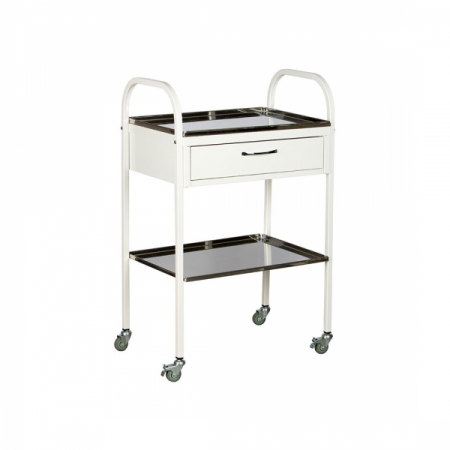 https://med-serdce.ru/catalog/stol-manipulyacionnyy-hilfe-md-sm-1-kolesa-rezina.htmlСтол манипуляционный HILFE MД SМ 1 (колеса резина)Шт.6/1Тележка медицинская для белья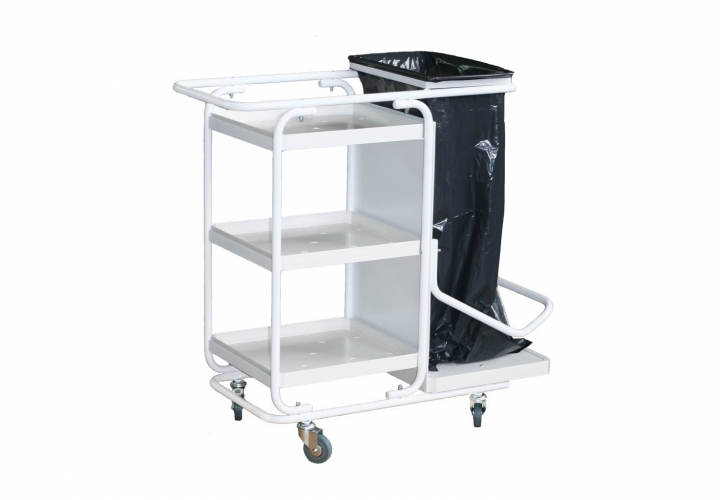 https://www.tdmedina.ru/product/medicinskaa-telezka-dla-bel-a-mmb-01-elat Медицинская тележка для белья ММБ-01 «ЕЛАТ»или на усмотрение организатора Шт.3/1Тележка для контейнеров  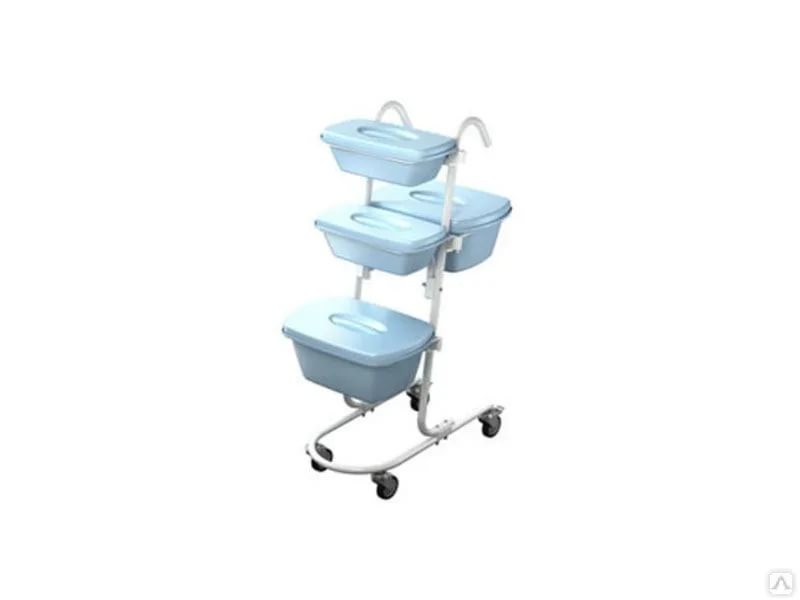 http://mktver.ru/magazin/group_1035/group_1103/item_6863/Тележка для размещения контейнеров тк-01-кронт или на усмотрение организатора Шт.3/1Емкость-контейнер КДС-3-"КРОНТ"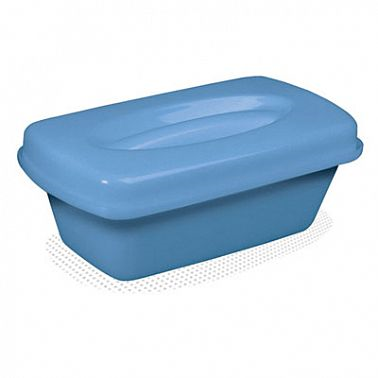 https://www.kront.com/catalog/kds/kds-3/Соответственно тележке для размещения контейнеров тк-01 или на усмотрение организатораШт.3/1Емкость-контейнер КДС-5-"КРОНТ"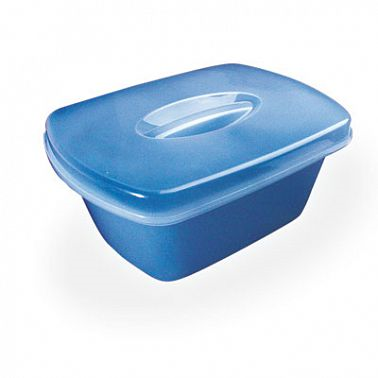 https://www.kront.com/catalog/kds/kds-5/Соответственно тележке для размещения контейнеров тк-01 или на усмотрение организатораШт.3/1Контейнер для сбора  медицинских отходов  А класса с педалью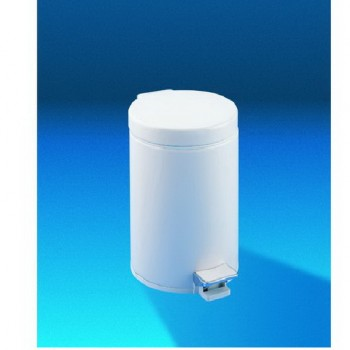 https://www.ekologij.ru/products/vedro-pedalnoe-al72012c Ведро педальное AL72012C Или на усмотрение организатора Шт.5/1Контейнер для сбора  медицинских отходов  Б класса с педалью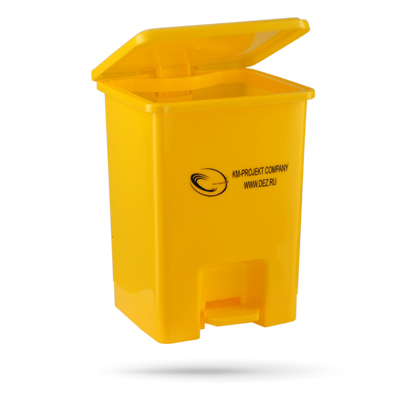 https://medmart.pro/products/emkost-kontejner-15l-dlya-othodov-zheltaya-s-pedalyu-vnutrikorpusnyj Бак 15 литров с педалью для медицинских отходов Или на усмотрение организатора Шт.5/1Дозатор для жидкого мыла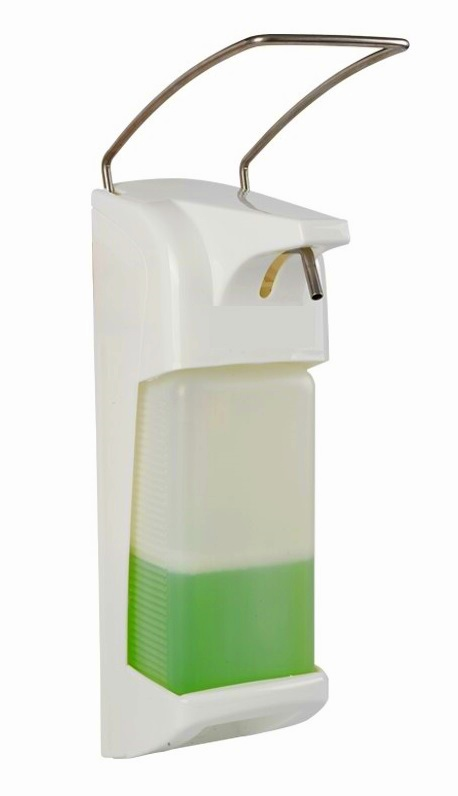 https://windytech.ru/products/5879?ymclid=15929382435230963207300001 Дозатор локтевой для антисептика и жидкого мыла Wi-MED LBO-1000k еврофлакон 1 литр, рычаг из нержавеющей стали, замок Или на усмотрение организатораШт.5/1Диспенсер для бумажных полотенец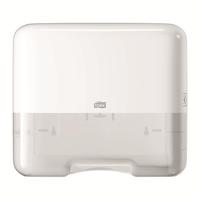 https://www.komus.ru/katalog/khozyajstvennye-tovary/bumazhnye-gigienicheskie-sredstva-i-derzhateli/derzhateli/dispensery-dlya-polotenets/c/737/ Диспенсер для листовых полотенец Tork Mini Singlefold H3 ZZ/С пластиковый белый (код производителя 553100) или на усмотрение организатораШт.5/1Раковина с локтевым смесителем (подвод холодной горячей воды, канализация)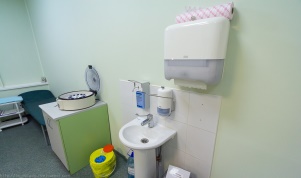 На усмотрение организатора Шт.5/1Часы песочные (1 мин) или секундомер На усмотрение организатораШт.5/1Тонометр механический с невстроенным фонендоскопом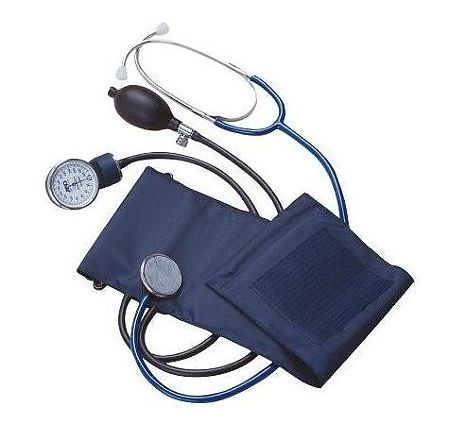 https://www.eapteka.ru/goods/id211120/ или на усмотрение организатораШт.6/1Тонометр автоматический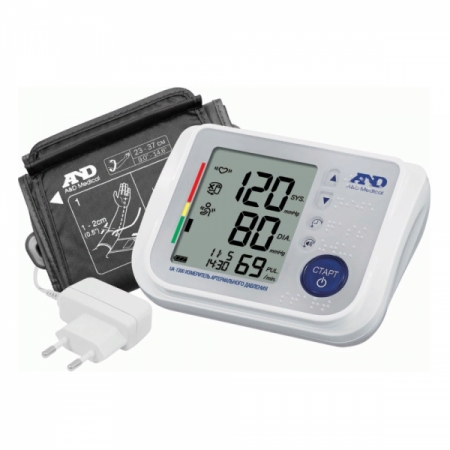 https://med-serdce.ru/catalog/avtomaticheskiy-tonometr-s-govoryaschim-pomoschnikom-aandd-ua-1300.htmlАвтоматический тонометр с говорящим помощником на русском языке и большим дисплеем или на усмотрение организатораШт.6/1Термометр инфракрасный бесконтактный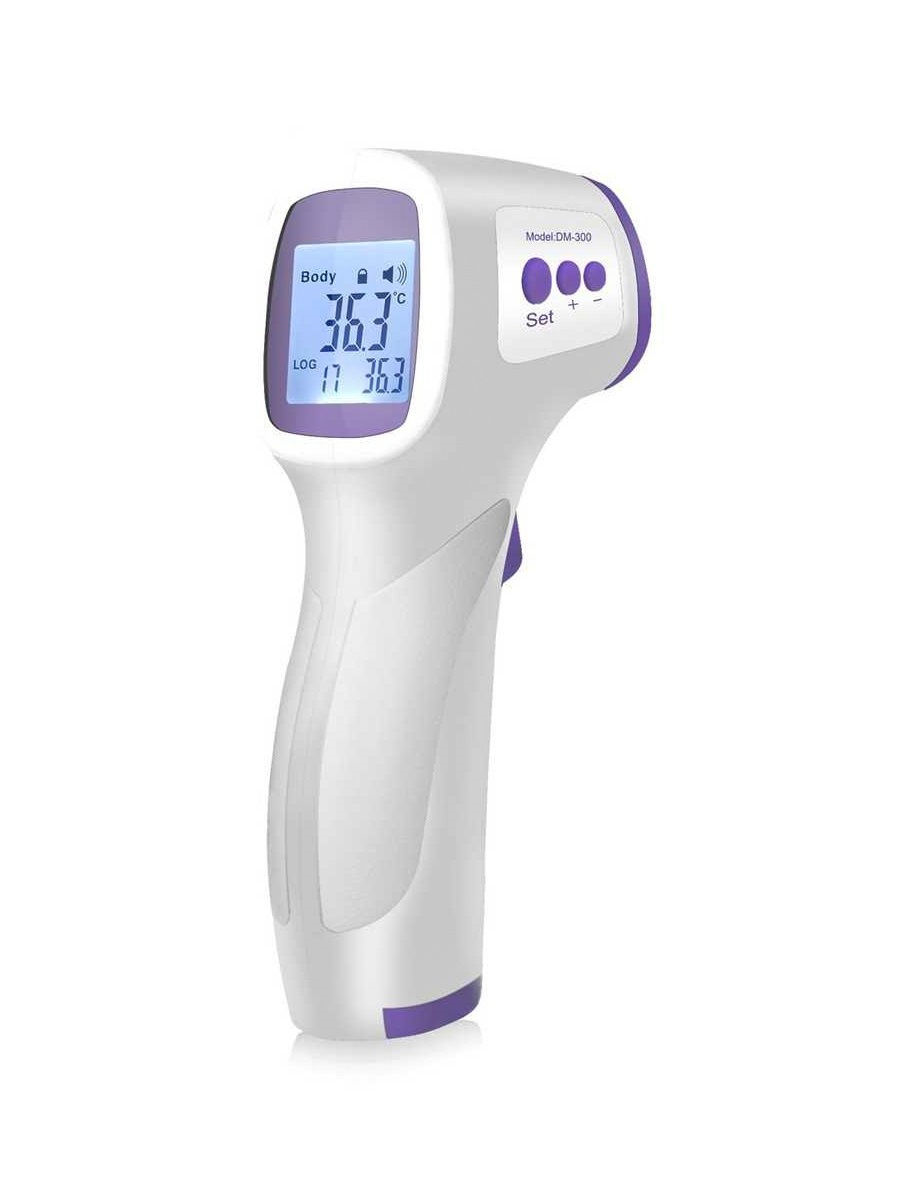 https://www.wildberries.ru/catalog/12235639/detail.aspx?targetUrl=GP Joylife / Термометр инфракрасный бесконтактныйили на усмотрение организатораШт.6/1Глюкометр/набор https://apteka.ru/volgograd/product/glyukometr-akku-chek-aktiv-nabor-5e32737df5a9ae000140d827/ ГЛЮКОМЕТР АККУ-ЧЕК АКТИВ /НАБОР/ В комплекте с одноразовыми иглами, тест –полосками.Или на усмотрение организатораШт.6/|1Мерная емкость для воды (1л)На усмотрение организатораШт. 5/1Мешок для льда медицинский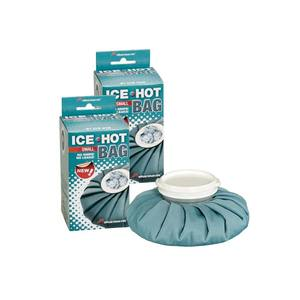 https://pharmacels.ru/shop/products.php?ice-hot_bag Многоразовыйили на усмотрение организатораШт.31Накладка на руку, бедро, живот для инсулиновых, внутримышечных и подкожных инъекций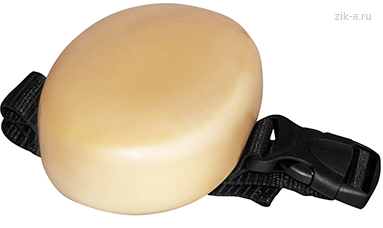 http://med-maneken.ru/shop.php?action=good&id=2176или на усмотрение организатораШт.3/1 Учебная модель по уходу за кишечной стомой (надевемый)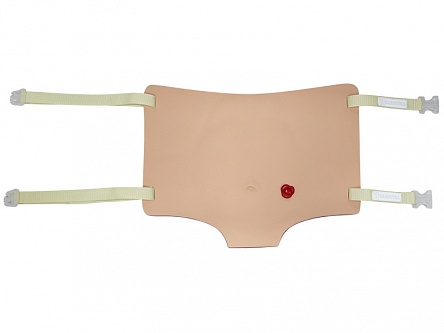 http://med-maneken.ru/shop.php?action=good&id=2358 учебная модель по уходу за кишечной стомой (надевемый)или на усмотрение организатораШт.2/1Поддерживающий пояс для перемещения больного (размер XXL)https://bazmed.ru/product/podderzhivajushhij-pojas-dlja-peremeshhenija-bolnogo/?sku=407  или на усмотрение организатораШт.3/1Скользящая простыня трансфер для перемещения больного, комплектhttps://zabota-market.ru/product/skolzyashchaya-prostynya-transfer-dlya-peremeshcheniya-bolnogo-komplekt/ размер XL  комплект.3/1Бандаж фиксирующий на плечевой сустав (размер XL)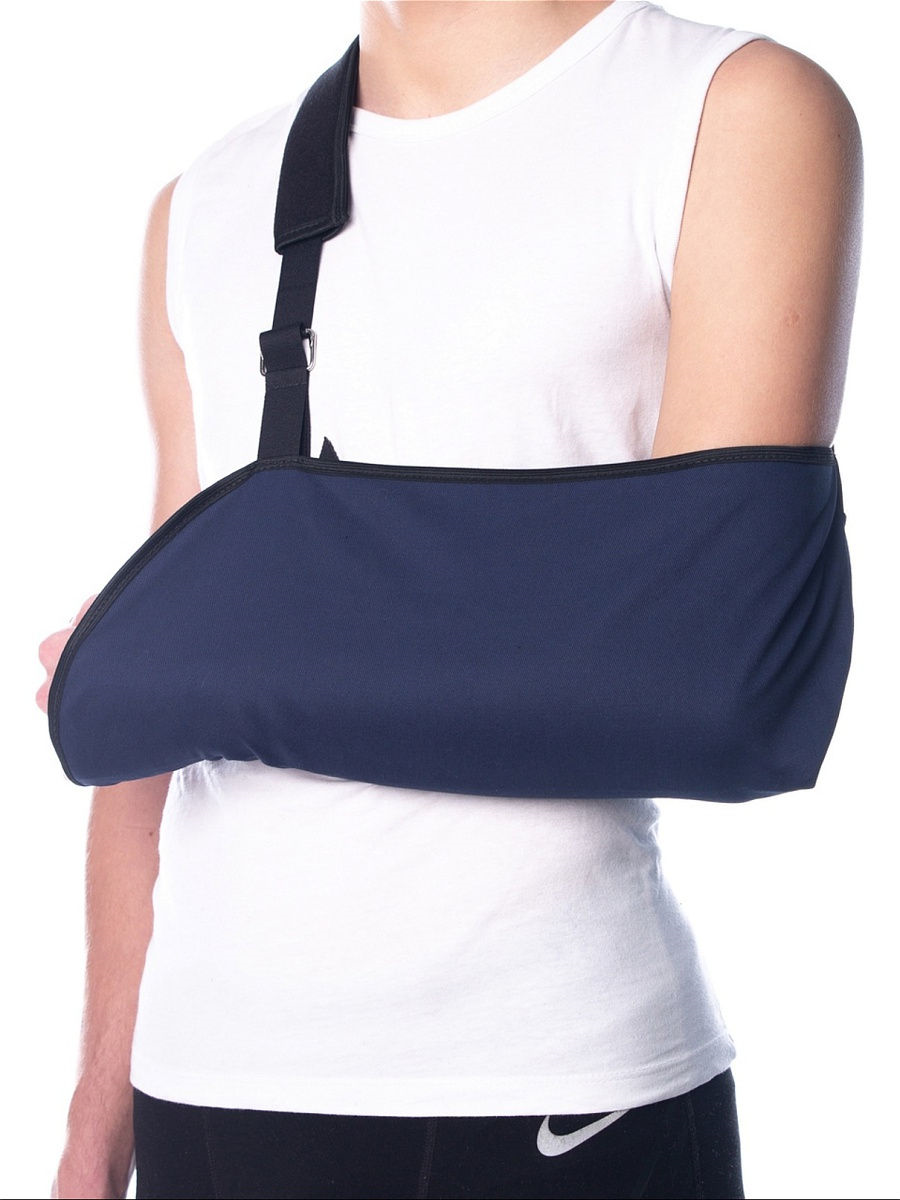 https://www.wildberries.ru/catalog/12165967/detail.aspx?targetUrl=GP  или на усмотрение организатораШт.3/1Трость опорная https://apteka.ru/volgograd/product/trost-amcs33-opornaya-metallicheskaya-s-ustrojstvom-protiv-skolzheniya-ups-5e32750df5a9ae000140e386/С анатомической ручкой и регулируемой длинойИли на усмотрение организатораШт.5/1Ходунки-роллаторы 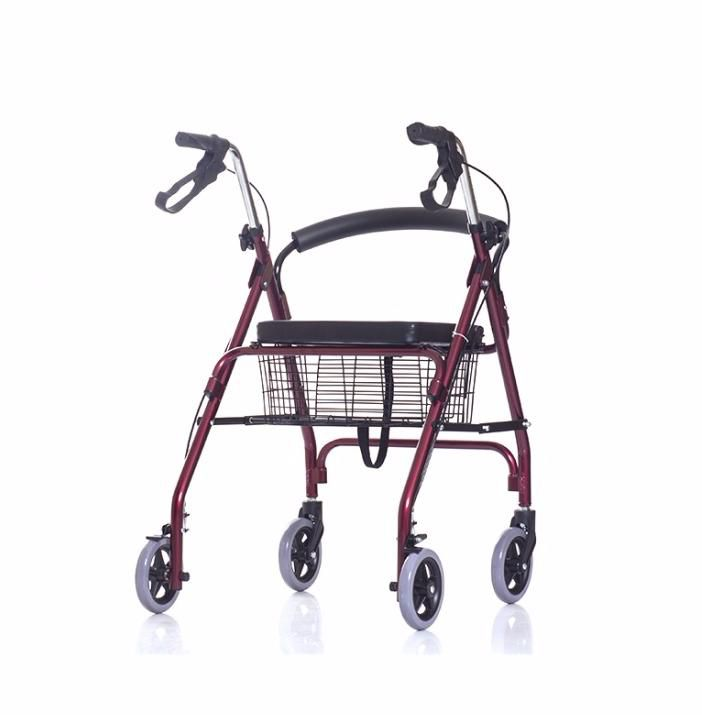 https://www.medspros.ru/shop/ortonica_xr102.htmlХодунки-роллаторы Ortonica XR102Четырехколесный, с регулируемой высотой, оснащен ручным тормозом или на усмотрение организаторовШт.5/1Ходунки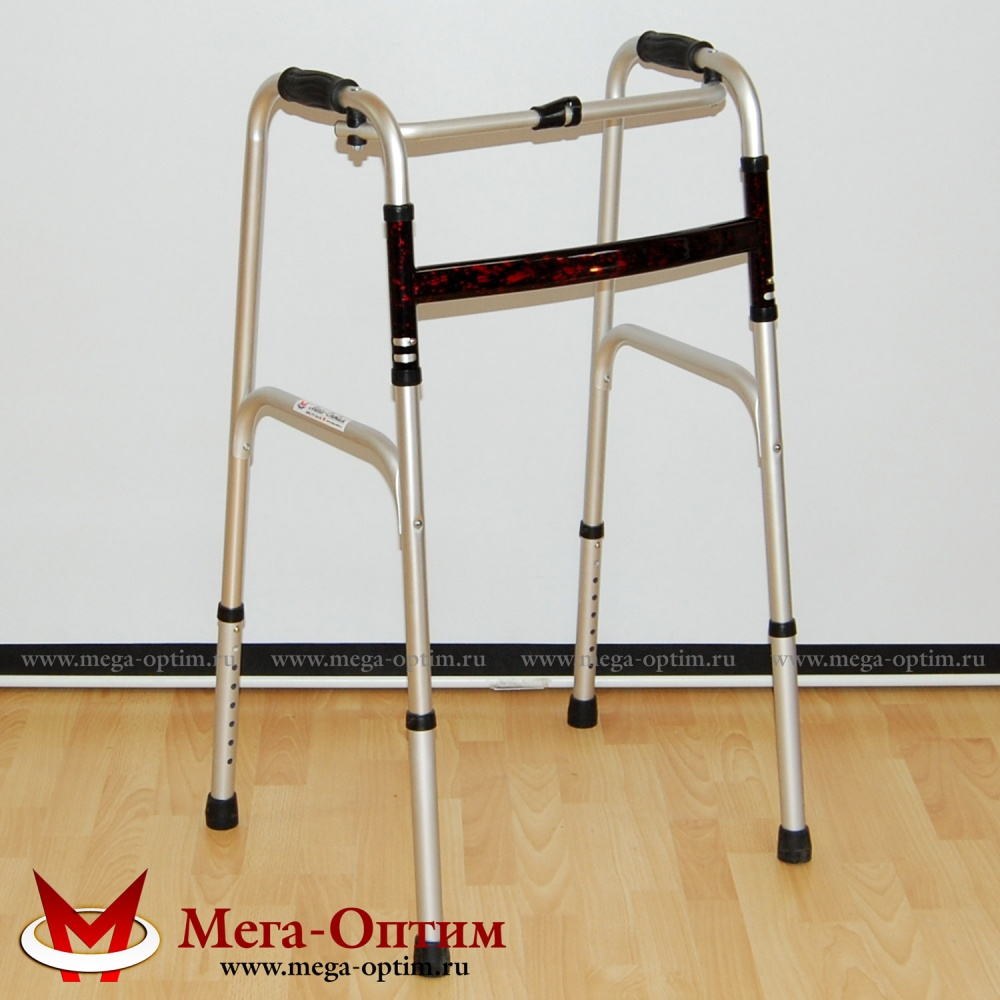 https://www.medspros.ru/shop/mega_optim_fs963l_usilennye.htmlБесколесные, с регулируемой высотойШт.5/1Усилитель голоса с беспроводным микрофоном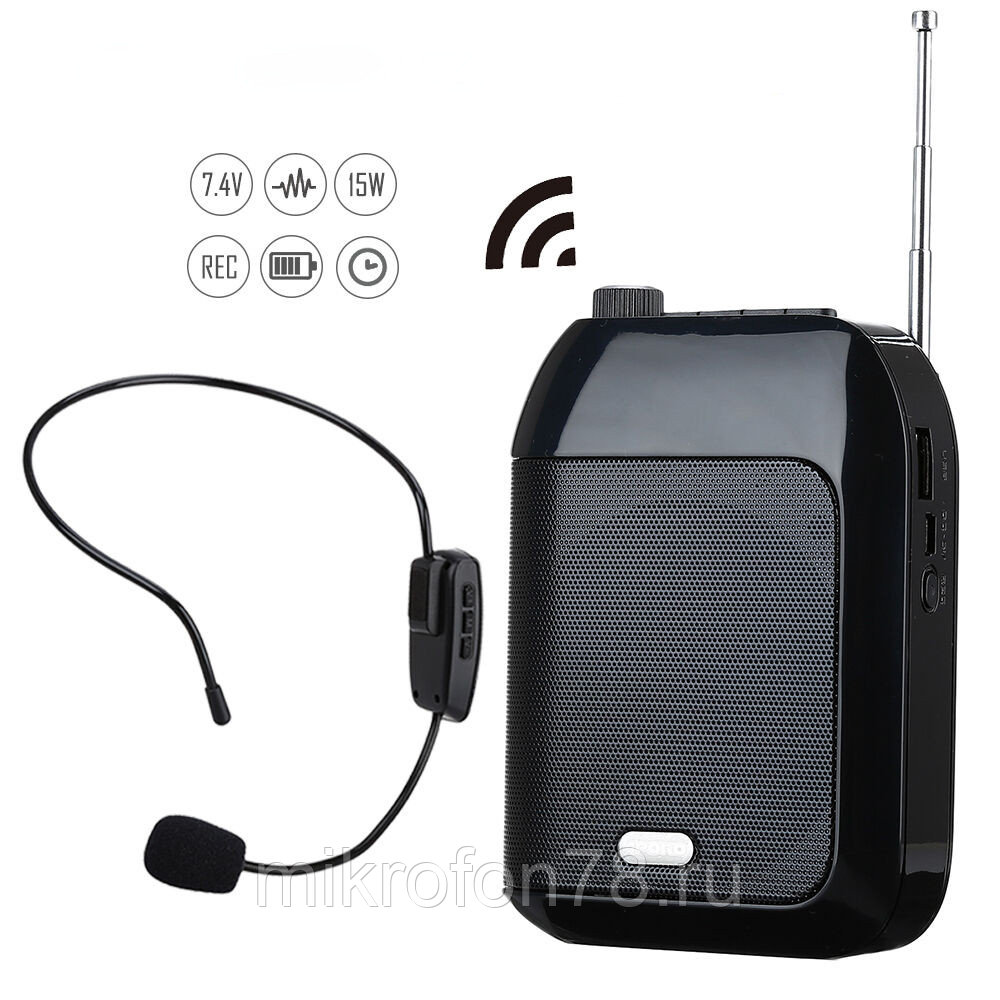 https://mikrofon78.ru/p328574250-usilitel-golosa-aporo.html или на усмотрение организатораШт.По количеству участниковЛупа настольная с подсветкой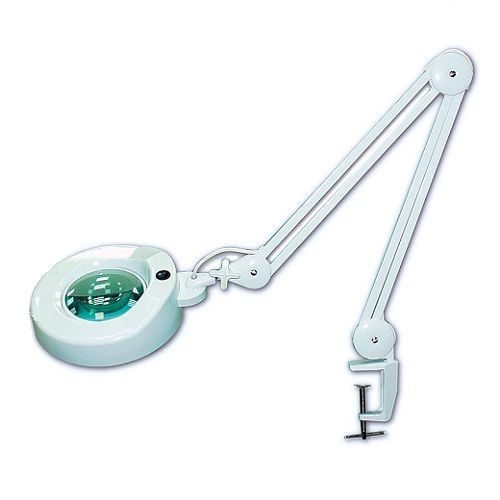 https://zdravtorg.ru/magazin?mode=product&product_id=321267411 или на усмотрение организатораШт.6/1Лупа с ручкой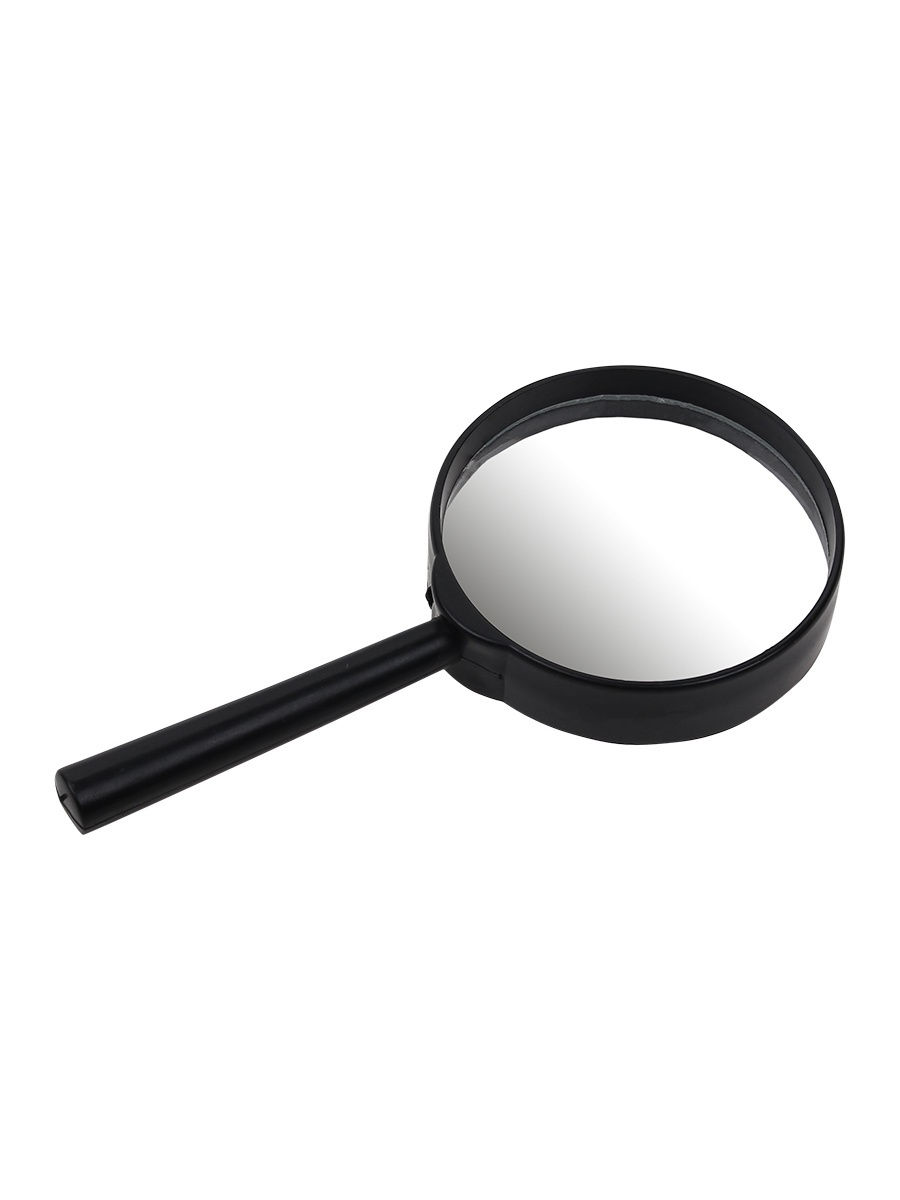 https://www.wildberries.ru/catalog/7564557/detail.aspx?targetUrl=GPШт.5/1Часы настенные с большим циферблатом и секундной стрелкойна усмотрение организатораШт.5/1Замок навесной с ключами На усмотрение организатора. Для склада, комнаты экспертов и главного экспертаШт.3ПЕРЕЧЕНЬ РАСХОДНЫХ МАТЕРИАЛОВ НА 5 РАБОЧИХ МЕСТ /1 УЧАСТНИКАПЕРЕЧЕНЬ РАСХОДНЫХ МАТЕРИАЛОВ НА 5 РАБОЧИХ МЕСТ /1 УЧАСТНИКАПЕРЕЧЕНЬ РАСХОДНЫХ МАТЕРИАЛОВ НА 5 РАБОЧИХ МЕСТ /1 УЧАСТНИКАПЕРЕЧЕНЬ РАСХОДНЫХ МАТЕРИАЛОВ НА 5 РАБОЧИХ МЕСТ /1 УЧАСТНИКАПЕРЕЧЕНЬ РАСХОДНЫХ МАТЕРИАЛОВ НА 5 РАБОЧИХ МЕСТ /1 УЧАСТНИКАПЕРЕЧЕНЬ РАСХОДНЫХ МАТЕРИАЛОВ НА 5 РАБОЧИХ МЕСТ /1 УЧАСТНИКА№НаименованиеСсылка на сайт с тех. характеристиками либо тех. характеристики оборудования, инструментовЕд. измеренияКол-воКожный антисептикНа усмотрение организатораФл.10/1Дезинфицирующее средство, спрей для обработки поверхностейНа усмотрение организатораФл.10/1Пакет для сбора медицинских отходов А На усмотрение организатораШт30/1Пакет для сбора медицинских отходов Б класса На усмотрение организатораШт.30/1Маска медицинская 3-х слойная из нетканого материала, одноразовая, на резинкеУп.20/2-3Шапочка берет одноразоваяНа усмотрение организатораУп.10/2Антисептические салфеткиНа усмотрение организатораУп.15/несколькоВарежка для обтирания одноразоваяНа усмотрение организатораУп.30/несколькоМоющий лосьон для телаНе требует смыванияФл.10/1Пена для очищения кожи Не требует смывания водойФл.10/1Сухие гигиенические салфеткиНа усмотрение организатораУп.30/несколькоКомплект постельного белья (пододеяльник, наволочка, простынь)На усмотрение организатораУп.6/1Мужская пижама L/50 (для статиста мужчины)https://rus-matras.ru/shop/tekstil-dlya-doma/khalaty-rubashki-i-futbolki/futbolki-odnotonnye-muzhskie-1/  или на усмотрение организатораШт.10/1Ночная рубашка для пациента (для статиста женщины)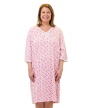 На усмотрение организатораШт.10/1Полотенце для лицаНа усмотрение организатораШт.10/1Перчатки медицинские Смотровые Нестерильные размер SУп.10/несколькоПерчатки медицинские Смотровые Нестерильные размер МУп.10/ несколькоПерчатки медицинские Смотровые Нестерильные размер LУп.10/ несколькоЛоток одноразовый почкообразныйНа усмотрение организатораШт.20/2Пакеты для льда (Или имитация льда)На усмотрение организатораИли имитация льдаУп.5/1Фартук одноразовыйНа усмотрение организатораУп.10/ несколькоШприц-ручкаhttps://apteka.ru/product/novorapid-flekspen-100meml-3ml-n5-shpricz-ruchka-5e3269d665b5ab0001651e5f/ Новорапид флекспен 100ме/мл 3мл n5 шприц-ручка со сменными иглами или на усмотрение организатораУп.6/1Сменные иглы для шприц- ручки, длина иглы 4/6/8  ммСоответствует модели шприц ручкина усмотрение организатораУп.3/ несколькоШприц инсулиновый со съемной иглой100 ЕД На усмотрение организатораШт.100/ несколькоКонтейнер для утилизации иглЖелтый класс Б  на усмотрение организатораШт.5/1Инсулин (плацебо)100ЕДШт.10/1Однокомпанентный недренируемый калоприемник с фильтром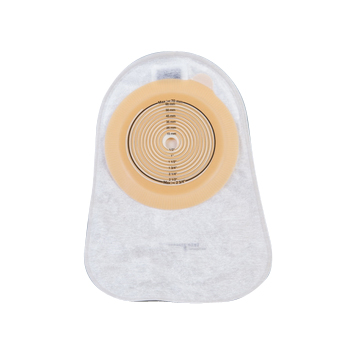 https://comfer.ru/catalog/kalopriemniki/coloplast_alterna_odnokomp-_kalopriemnik-_nedreniruemyy-_neprozrachnyy-_10-70mm-_-30/или на усмотрение организатораШт.20/2Однокомпанентный дренируемый калоприемник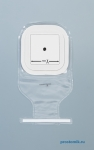 https://prostomik.ru/item/gfhgfhbgfbngfb.htmlили на усмотрение организатораШт.20/2Мини капhttps://comfer.ru/catalog/kalopriemniki/coloplast_alterna_mini_kap-_neprozrachnyy-_20-55mm-_-30/?sphrase_id=70167или на усмотрение организаатораШт20/2Измерительный шаблонИзмерительный шаблон для индивидуального подбора калоприемника (стомированным пациентам)Шт5/1Ножницы для вырезания отверстия на базеИзогнутые ,с закругленным концомШт5/1Мешок, дренируемый, непрозрачный, фланец 50 ммhttps://comfer.ru/catalog/kalopriemniki/coloplast_alterna_meshok-_dreniruemyy-_neprozrachnyy-_flanets_50_mm-_-30/или на усмотрение организатораШт20\2Пластина (с креплением для пояса), фланец 50 ммhttps://comfer.ru/catalog/kalopriemniki/coloplast_alterna_plastina_-s_krepleniem_dlya_poyasa-_flanets_50_mm-_-5/или на усмотрение организатораШт20\2Мешок двухкомпонентный, недренируемый, фланец 50 ммhttps://comfer.ru/catalog/kalopriemniki/coloplast_alterna_meshok-_dvukhkomp-_kalopriemnik-_nedreniruemyy-_neprozrachnyy-_flanets_50_mm-_-_30/или на усмотрение организатораШт20\235.Защитный крем (плацебо)https://prostomik.ru/item/comfeel-zaschitnyy-krem-tyubik-60-ml-4720.html или на усмотрение организатораШт.3/136.Очиститель для кожиhttps://prostomik.ru/item/comfeel-ochistitel-dlya-kozhi-flakon-180-ml-4710.htm или на усмотрение организатораФл.3/137.Пинцет анатомическийодноразовыйhttps://lan-med.ru/pincet-odnorazovyj-sterilnyj-dl-12-5-sm/На усмотрение организатораШт.100/2-338.Салфетки медицинские марлевыеhttps://lan-med.ru/salfetki-marlevye-sterilnye-pl-32-g-m2-nyufarm/ Стерильные 5*5Уп.10\239.Шпатель одноразовый стерильныйhttps://lan-med.ru/Shpatel-terapevticheskij-dlya-vzroslyh-/Шт.100/2-3Температурный лист форма 004-уНа усмотрение организатораШт.По количеству участниковЛист врачебных назначенийНа усмотрение организатораШт.По количеству участниковДневник стомированного пациентаНа усмотрение организатораШт.По количеству участниковДневник самоконтроляНа усмотрение организатораШт.По количеству участниковНабор цветных ручек (красный, синий, черный, зеленый стержень)На усмотрение организатораУп.12/1Ручка шариковая (синий цвет)На усмотрение организатораШтПо количеству участниковРАСХОДНЫЕ МАТЕРИАЛЫ, ОБОРУДОВАНИЕ И ИНСТРУМЕНТЫ, КОТОРЫЕ УЧАСТНИКИ ДОЛЖНЫ ИМЕТЬ ПРИ СЕБЕРАСХОДНЫЕ МАТЕРИАЛЫ, ОБОРУДОВАНИЕ И ИНСТРУМЕНТЫ, КОТОРЫЕ УЧАСТНИКИ ДОЛЖНЫ ИМЕТЬ ПРИ СЕБЕРАСХОДНЫЕ МАТЕРИАЛЫ, ОБОРУДОВАНИЕ И ИНСТРУМЕНТЫ, КОТОРЫЕ УЧАСТНИКИ ДОЛЖНЫ ИМЕТЬ ПРИ СЕБЕРАСХОДНЫЕ МАТЕРИАЛЫ, ОБОРУДОВАНИЕ И ИНСТРУМЕНТЫ, КОТОРЫЕ УЧАСТНИКИ ДОЛЖНЫ ИМЕТЬ ПРИ СЕБЕРАСХОДНЫЕ МАТЕРИАЛЫ, ОБОРУДОВАНИЕ И ИНСТРУМЕНТЫ, КОТОРЫЕ УЧАСТНИКИ ДОЛЖНЫ ИМЕТЬ ПРИ СЕБЕРАСХОДНЫЕ МАТЕРИАЛЫ, ОБОРУДОВАНИЕ И ИНСТРУМЕНТЫ, КОТОРЫЕ УЧАСТНИКИ ДОЛЖНЫ ИМЕТЬ ПРИ СЕБЕ1.Медицинский костюмНа усмотрение участникаШт.1Медицинская шапочкаНа усмотрение участникаШт.1Удобная эргономичная обувьС твердым закрытым «носом», фиксирующаяся, моющаяся. Шт.1РАСХОДНЫЕ МАТЕРИАЛЫ И ОБОРУДОВАНИЕ, ЗАПРЕЩЕННЫЕ НА ПЛОЩАДКЕРАСХОДНЫЕ МАТЕРИАЛЫ И ОБОРУДОВАНИЕ, ЗАПРЕЩЕННЫЕ НА ПЛОЩАДКЕРАСХОДНЫЕ МАТЕРИАЛЫ И ОБОРУДОВАНИЕ, ЗАПРЕЩЕННЫЕ НА ПЛОЩАДКЕРАСХОДНЫЕ МАТЕРИАЛЫ И ОБОРУДОВАНИЕ, ЗАПРЕЩЕННЫЕ НА ПЛОЩАДКЕРАСХОДНЫЕ МАТЕРИАЛЫ И ОБОРУДОВАНИЕ, ЗАПРЕЩЕННЫЕ НА ПЛОЩАДКЕРАСХОДНЫЕ МАТЕРИАЛЫ И ОБОРУДОВАНИЕ, ЗАПРЕЩЕННЫЕ НА ПЛОЩАДКЕ1. Профессиональные стандартызапрещены2.Устройства передающие, принимающие и хранящие информациюзапрещеныДОПОЛНИТЕЛЬНОЕ ОБОРУДОВАНИЕ, ИНСТРУМЕНТЫ КОТОРОЕ МОЖЕТ ПРИВЕСТИ С СОБОЙ УЧАСТНИКДОПОЛНИТЕЛЬНОЕ ОБОРУДОВАНИЕ, ИНСТРУМЕНТЫ КОТОРОЕ МОЖЕТ ПРИВЕСТИ С СОБОЙ УЧАСТНИКДОПОЛНИТЕЛЬНОЕ ОБОРУДОВАНИЕ, ИНСТРУМЕНТЫ КОТОРОЕ МОЖЕТ ПРИВЕСТИ С СОБОЙ УЧАСТНИКДОПОЛНИТЕЛЬНОЕ ОБОРУДОВАНИЕ, ИНСТРУМЕНТЫ КОТОРОЕ МОЖЕТ ПРИВЕСТИ С СОБОЙ УЧАСТНИКДОПОЛНИТЕЛЬНОЕ ОБОРУДОВАНИЕ, ИНСТРУМЕНТЫ КОТОРОЕ МОЖЕТ ПРИВЕСТИ С СОБОЙ УЧАСТНИК№НаименованиеСсылка на сайт с тех. характеристиками либо тех. характеристики оборудованияЕд. измеренияКол-во1ТулбоксСодержащий, например: аппарат для усиления голоса, лупа (возможно с подсветкой), тонометр автоматический говорящий. На усмотрение участника, любое оборудование (расходный материал), указанный в инфраструктурном листе и по согласованию и разрешению экспертов.Шт.1ОБЩАЯ ИНФРАСТРУКТУРА КОНКУРСНОЙ ПЛОЩАДКИОБЩАЯ ИНФРАСТРУКТУРА КОНКУРСНОЙ ПЛОЩАДКИОБЩАЯ ИНФРАСТРУКТУРА КОНКУРСНОЙ ПЛОЩАДКИОБЩАЯ ИНФРАСТРУКТУРА КОНКУРСНОЙ ПЛОЩАДКИОБЩАЯ ИНФРАСТРУКТУРА КОНКУРСНОЙ ПЛОЩАДКИОБЩАЯ ИНФРАСТРУКТУРА КОНКУРСНОЙ ПЛОЩАДКИПеречень оборудование, инструментов, средств индивидуальной защиты и т.п.Перечень оборудование, инструментов, средств индивидуальной защиты и т.п.Перечень оборудование, инструментов, средств индивидуальной защиты и т.п.Перечень оборудование, инструментов, средств индивидуальной защиты и т.п.Перечень оборудование, инструментов, средств индивидуальной защиты и т.п.Перечень оборудование, инструментов, средств индивидуальной защиты и т.п.№НаименованиеСсылка на сайт с тех. характеристиками либо тех. характеристики оборудованияЕд. измеренияКол-воЧасы настенныеНа усмотрение организатораШт3Порошковый огнетушитель ОП-4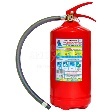 Класс В - 55 ВКласс А - 2 Ашт.2АптечкаАптечка первой помощи.шт.5Вешалка напольнаяВешалка напольная для одежды.шт.2Корзина для мусораКорзина для мусорашт.3ПЕРЕЧЕНЬ ОБОРУДОВАНИЕ ДЛЯ ЭКСПЕРТОВПЕРЕЧЕНЬ ОБОРУДОВАНИЕ ДЛЯ ЭКСПЕРТОВПЕРЕЧЕНЬ ОБОРУДОВАНИЕ ДЛЯ ЭКСПЕРТОВПЕРЕЧЕНЬ ОБОРУДОВАНИЕ ДЛЯ ЭКСПЕРТОВПЕРЕЧЕНЬ ОБОРУДОВАНИЕ ДЛЯ ЭКСПЕРТОВПЕРЕЧЕНЬ ОБОРУДОВАНИЕ ДЛЯ ЭКСПЕРТОВПеречень оборудования, мебель, канцелярия и т.п.Перечень оборудования, мебель, канцелярия и т.п.Перечень оборудования, мебель, канцелярия и т.п.Перечень оборудования, мебель, канцелярия и т.п.Перечень оборудования, мебель, канцелярия и т.п.Перечень оборудования, мебель, канцелярия и т.п.№НаименованиеСсылка на сайт с тех. Характеристиками, либо тех. характеристики оборудованияЕд. измеренияКол-воНоутбук  На усмотрение организатораШт.1Принтер черно-белая печатьНа усмотрение организатораШт1Зеркало На усмотрение организатораШт1Стул На усмотрение организатораШт.10Стол офисныйНа усмотрение организатораШт.1/6Часы настенныеНа усмотрение организатораШт1РАСХОДНЫЕ МАТЕРИАЛЫ НА 1 ЭкспертаРАСХОДНЫЕ МАТЕРИАЛЫ НА 1 ЭкспертаРАСХОДНЫЕ МАТЕРИАЛЫ НА 1 ЭкспертаРАСХОДНЫЕ МАТЕРИАЛЫ НА 1 ЭкспертаРАСХОДНЫЕ МАТЕРИАЛЫ НА 1 ЭкспертаРАСХОДНЫЕ МАТЕРИАЛЫ НА 1 ЭкспертаСтеплер со скобамиНа усмотрение организатораШт.1Скрепки канцелярскиеНа усмотрение организатораУп.1Скотч широкий и узкийНа усмотрение организатораШт.2Скотч двухстороннийШирина 2 смШт1Ножницы На усмотрение организатораШт. 2Файлы А4На усмотрение организатораУп.1Папка-скоросшивательНа усмотрение организатораШт.10Бумага формата А 4На усмотрение организатораУп.4Планшет для бумаги с зажимом а4На усмотрение организатораШт.15Калькуляторы На усмотрение организатораШт10Батарейки AA, щелочнаяНа усмотрение организатораШт.20Батарейки, AAА щелочнаяНа усмотрение организатораШт.20КОМНАТА УЧАСТНИКОВКОМНАТА УЧАСТНИКОВКОМНАТА УЧАСТНИКОВКОМНАТА УЧАСТНИКОВКОМНАТА УЧАСТНИКОВКОМНАТА УЧАСТНИКОВПеречень оборудования, мебель, канцелярия и т.п.Перечень оборудования, мебель, канцелярия и т.п.Перечень оборудования, мебель, канцелярия и т.п.Перечень оборудования, мебель, канцелярия и т.п.Перечень оборудования, мебель, канцелярия и т.п.Перечень оборудования, мебель, канцелярия и т.п.Зеркало На усмотрение организатораШт2Стол переговорный На усмотрение организатораШт2Стул На усмотрение организатораШт20Вешалка для одеждыНа усмотрение организатораШт1Часы настенныеНа усмотрение организатораШт1ДОПОЛНИТЕЛЬНЫЕ ТРЕБОВАНИЯ/КОММЕНТАРИИДОПОЛНИТЕЛЬНЫЕ ТРЕБОВАНИЯ/КОММЕНТАРИИДОПОЛНИТЕЛЬНЫЕ ТРЕБОВАНИЯ/КОММЕНТАРИИДОПОЛНИТЕЛЬНЫЕ ТРЕБОВАНИЯ/КОММЕНТАРИИДОПОЛНИТЕЛЬНЫЕ ТРЕБОВАНИЯ/КОММЕНТАРИИДОПОЛНИТЕЛЬНЫЕ ТРЕБОВАНИЯ/КОММЕНТАРИИ№Наименование	Тех. характеристики Точка питанияНа усмотрение организатораКулер 19 л (холодная/горячая вода)На усмотрение организатораШт.3Канализационный сливВ местах крепления раковин (на каждом рабочем месте)Шт10Подвод горячей и холодной водыВ местах крепления раковин (на каждом рабочем месте)Шт10Электричество 380 вольт , 220-230, мощность 9,5 кВтПодключение к розетке: кровать функциональная, настольная лупа с подсветкой, минихолодильник,  компьютерная техникаНа усмотрение организатораЭлектричество: 2 розетки по 220 Вольт (по 2 кВт на каждую)На усмотрение организатораШт4Площадь рабочих площадок 4*5 метров (20 кв.метров), рабочие площадки ограждены экранами высота не менее 1.5 м . На ограждения крепится- часы, диспенсер для мыла, полотенец.На усмотрение организатораСтатисты*Кол.чел.10Площадь, м.кв.Ширина прохода между рабочими местами, м.Специализированное оборудование, количество.*Рабочее место участника с нарушением слухаПлощадь рабочего места на одного работающего инвалида должна составлять не менее 4,5 м2, высота – не менее 3,2 м2, а объем – не менее 15 м3. При этом технологическое оборудование, площадь проходов, проездов, промежуточного складирования материалов и готовой продукции в указанную площадь рабочего места не входит!!!0,6 м1. Стационарная индукционная система "Шестое чувство" – 1 шт. http://neo-vo.ru/catalog/induktsionnye-sistemy/statsionarnaia-induktsionnaia-sistema-shestoe-chuvstvo/Индукционная система «Шестое чувство» предназначена для обеспечения слабослышащих людей высококачественным звуком. Она идеально подойдёт для конференц-залов, учебных комнат, кабинетов, аудиторий, прикассовых зон, стоек информации, точках обслуживания, актовых залов. Установка системы «Шестое чувство» повышает разборчивость речи и облегчает для слабослышащих людей общение с персоналом. Стационарная индукционная петля монтируется в пол, потолок или стены, соединяясь с усилителем. Звуковая информация поступает на микрофон и передается в слуховой аппарат равномерно во всей зоне охвата петли. Стационарная система "Шестое чувство" незаметна в интерьере и охватывает помещение до 1000м2.Рабочее место участника с нарушением зренияПлощадь рабочего места на одного работающего инвалида должна составлять не менее 4,5 м2, высота – не менее 3,2 м2, а объем – не менее 15 м3. При этом технологическое оборудование, площадь проходов, проездов, промежуточного складирования материалов и готовой продукции в указанную площадь рабочего места не входит!!!0,6-0,9 м1.  Видеоувеличитель Optelec ClearView Speech (HD) – 1 шт.https://www.smartaids.ru/catalog/product/videouvelichitel-optelec-clearview-c-speech-s-monitorom-hd-24-dyuyma/Увеличивает, распознает и озвучивает тексты на русском языке. Стационарный видеоувеличитель предназначен для просмотра и чтения увеличенных изображений и текстов с последующим их распознаванием и озвучиванием.2. Портативный видеоувеличитель Optelec Compact Touch HD World × кол-во рабочих мест.Прост в использовании. Дисплей HD-качества диагональю пять дюймов. Камера устройства может наводить резкость на объекты на расстоянии от 5 см до бесконечности.3. Лупа настольная на кронштейне с подсветкой Vario maxi × кол-во рабочих мест.Настольная лупа с самой большой выпуклой линзой в мире.Рабочее место участника с нарушением ОДАПлощадь рабочего места на одного работающего инвалида должна составлять не менее 4,5 м2, высота – не менее 3,2 м2, а объем – не менее 15 м3. При этом технологическое оборудование, площадь проходов, проездов, промежуточного складирования материалов и готовой продукции в указанную площадь рабочего места не входит!!!0,9-1,4 м-Рабочее место участника с соматическими заболеваниямиПлощадь рабочего места на одного работающего инвалида должна составлять не менее 4,5 м2, высота – не менее 3,2 м2, а объем – не менее 15 м3. При этом технологическое оборудование, площадь проходов, проездов, промежуточного складирования материалов и готовой продукции в указанную площадь рабочего места не входит!!!0,6 м-Рабочее место участника с ментальными нарушениямиПлощадь рабочего места на одного работающего инвалида должна составлять не менее 4,5 м2, высота – не менее 3,2 м2, а объем – не менее 15 м3. При этом технологическое оборудование, площадь проходов, проездов, промежуточного складирования материалов и готовой продукции в указанную площадь рабочего места не входит!!!0,6 м-Электрическая розетка 220 ВТ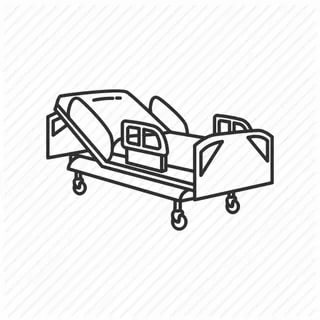 Кровать функциональная Тумбочка прикроватная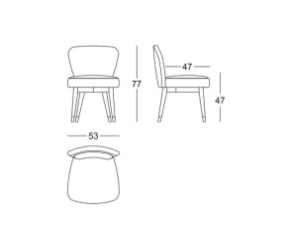 Стул Тележка для бельяПисьменный стол Тележка для контейнеров  Мобильный инструментальный столикКонтейнер класса А Контейнер класса БРаковина с выводом горячей, холодной воды, канализационный слив, смеситель локтевой, диспенсер, дозатор.Комната участников Комната экспертовСкладРаздевалкаКомната главного экспертаСтол переговорныйКулер ВешалкаКорзина для мусора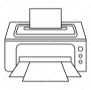 Принтер черно-белый 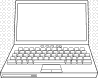 Ноутбук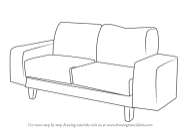 Мягкий диван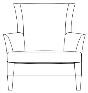 Кресло 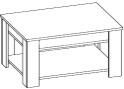 Журнальный столик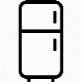 Холодильник